AKTIVNOST: OSOBNA HIGIJENAOPIS AKTIVNOSTI:UZ POMOĆ RODITELJA POGLEDAJ SLIČICE DOLJE.ŠTO RADE DJEČACI I DJEVOJČICE NA SLIKAMA?POKUŠAJ ODGOVORITI CIJELOM REČENICOM.NACRTAJ U SVOJU BILJEŽNICU JEDNU OD AKTIVNOSTI KOJU TI PROVODIŠ SVAKI DAN. OBOJI CRTEŽ PO ŽELJI.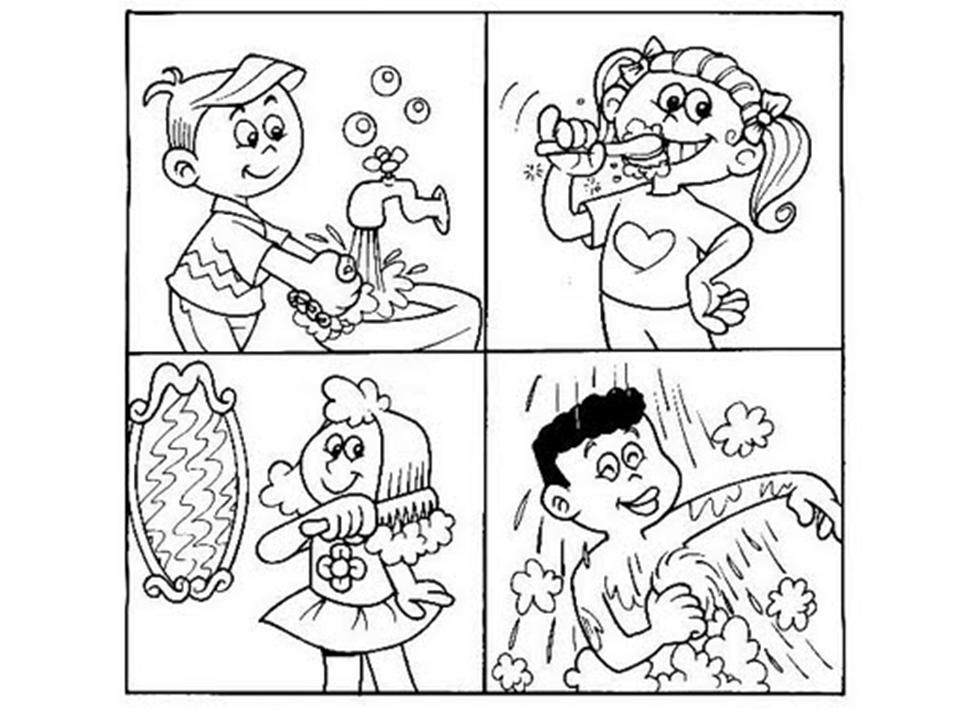 